3rd & Ferry ClassicsRed Rover Bloody Mary- 10.vodka, house made mash recipe, old bay rimThe Crabby Mary- 17.our Red Rover Bloody topped off with two shrimp cocktail, and a crab cake slider.3rd & Ferry Fresh Margarita- 12.El Jimador Silver, Cointreau, simple syrup, muddled citrus, club
Light and Stormy- 10.Tito’s vodka, fresh lime, ginger beerNor’easter- 12.Don Q Spiced rum, pomegranate, orange, pineapple, passionfruit syrup, demerara sugar rim
Cucumber Collins – 11.
cucumber infused vodka, house made sour, club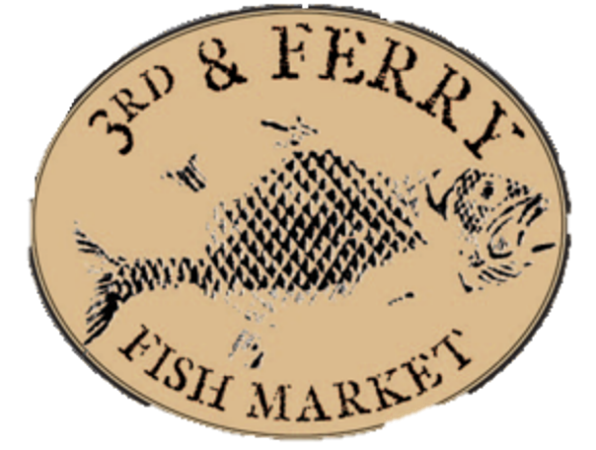 Summer Spirit- 12.Sagamore Spirit Rye, Montenegro amaro, strawberry puree, lemon, simple, ginger beerSpring Fairy Sangria- 13.white wine, chambord, lavender simple, pear puree, prosecco
Mike’s Smoked Barrel Old Fashioned- 14.
Jack Daniel’s #7, maple syrup, muddled orange, smoked glass
Becoming Royalty- 12.
Ford’s Gin, lemon, simple, butterfly pea flower tea 
Sour Cherry Mojito- 14.
Christmas City Spirits Rum, Christmas City Spirits Cherry Bounce, lime, mint, club 
Touch of Destiny- 14.21 Seeds grapefruit & hibiscus tequila, guava nectar, lime, hibiscus tea, Peychaud’s bitters, El Miracle Rose Cava
Twisted Boulevard-15.
Don Q Gran Reserva Añejo XO, Dolin Sweet Vermouth, Montenegro amaro, Barrel Aged MartinisThe Local Business- 13.Stateside Vodka, blueberry raw honey syrup, fresh lime 
Filthy Viking- 12.Reyka Icelandic vodka, olive juice, blue cheese stuffed olivesBarrel Aged Perfect Manhattan- 15.Woodford Reserve, sweet and dry vermouth
Pomegranate Tini- 12.
house infused raspberry vodka, house made sour, pomegranateLipkin’s Espresso Tini-12.
vanilla bean infused vodka, Borghetti espresso liqueur, hazelnut espresso infused vodka
Pip’s Pear tini- 12.
Pear vodka, elderflower liqueur, lemon, simple, pear puree, sparkling wine 
Sinful Orange Cosmo- 13.
Orange & Habanero vodka, Cointreau orange & serrano shrub, lime, cranberry, candied serrano raw sugar rim
Adult Teas & Lemonades 
Glass - $12 Carafe- $40Choose your Spirit:                       Choose your Puree or Tea:
Raspberry vodka                            Strawberry
Cucumber vodka                              Blueberry honey
Strawberry Old Forester                  Raspberry puree
Blueberry vodka                            Guava Hibiscus teaChoose your:
  Lemonade or unsweetened iced tea                              Craft DraftsSloop No Pumpkin- Hopewell Junction, NY 6%Founder’s Solid Gold- Grand Rapids, MI 4.4%
Bold Rock Original Cider- Boston, Mass 6.0%Atwater Vanilla Java Porter (Nitro)- Detroit, MI 5%Lancaster Baked Pumpkin- Lancaster, PA 5.9%Yards Philly Pale Ale -Philadelphia, PA 4.6%Founder’s Rubaeus Ale- Grand Rapids, MI 4% Levante Cloudy And Cumbersome- West Chester, PA 5.9%
Cape May, The Purp- Cape May, NJ 5.%Founder’s Unraveled IPA- Grand Rapids, MI 6.6%Mahou Pilsner- Spain 5.5 %                                                                                                                                                                                                                                                                                                                                                                                                                                                                                                                                                                                                                                                                                                                                                                                                                                                                                                                                                                                                                                                                                                                                                                                                                                                                                                                                                                                                                                                                                                                                                                                                                                                                                                                                                                                                                                                                                                                                                                                                                                                                                                                                                                                                                                                                                                                                                                                                                                                                                                                                                                                                                                                                                                                                                                                                                                                                                                                                                                                                                                                                                                                                                                                                                                                                                                                                                                                                                                                                                    Sherman Street Mosaic NEIPA- Allentown, PA 7.2%Miller Lite- Milwaukee, WI 4.2%Yuengling Lager- Pottsville, PA 4.4%Guinness- Dublin, Ireland 4.2%
Founder’s All Day IPA-Grand Rapids, MI 4.7%Craft Draft Flight4 beers. 4 ounces each. All your choice.Bottled and Canned BrewsBudweiserBud LiteBlue MoonMichelob Ultra
Coors LightHeinekenPeroniCoronaStella ArtoisFat Tire
Cape May Always Ready Pale AleDogfish Head 60 Minute IPAMcKenzie’s Black Cherry Cider
McKenzie’s Peach Tea
Atwater Java PorterFounder’s Breakfast Stout
Founder’s Scarlett Dawn IPA
Founder’s Centennial IPA
High Noon Seltzer 
*ask server for selection

Non-Alcoholic
Heineken 0.0
Oyster Shooters 
add oyster a la carte
 Red Rover
Vodka, Bloody Mary mashCucumber Cooler
Cucumber vodka, serrano ginger, mash 

Garden Shooter 
Horseradish vodka, garden mash